Name	Class	Date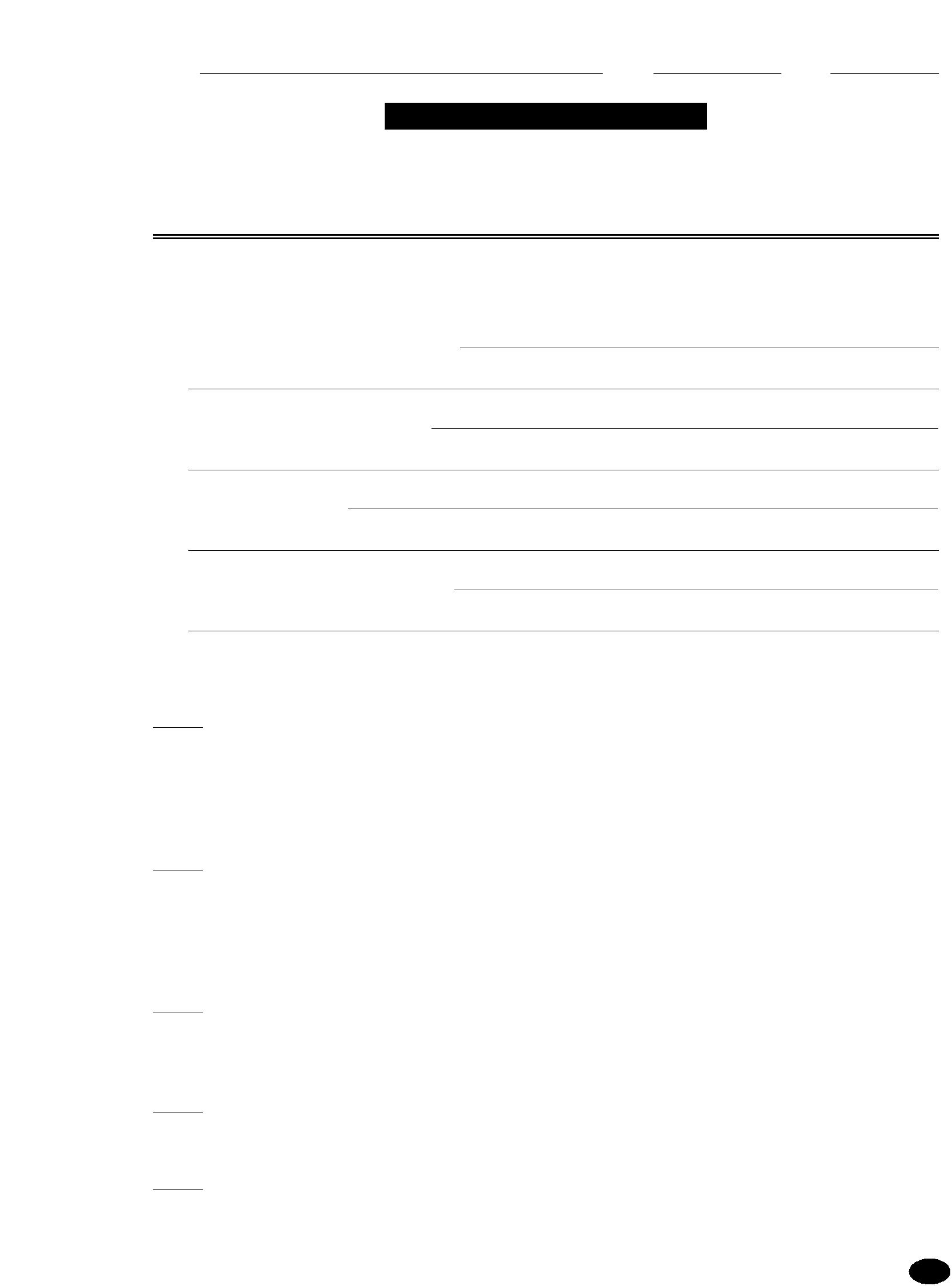 S E C T I O N  11 - 2  R E V I E WG ENE E XPRESSION AND D EVELOPMENTVOCABULARY REVIEW Distinguish between the terms in each of the following pairs of terms.cell differentiation, morphogenesis benign tumor, malignant tumor sarcoma, lymphoma oncogene, tumor-suppressor gene MULTIPLE CHOICE Write the correct letter in the blank.The expression of different genes in different cells of a multicellular organism contributes to the development of form in an organism. causes the uncontrolled proliferation of cells. is caused by the transfer of cells from one organism to another. results from mutations that destroy normal gene functioning. Homeoboxes are Modern Biology Study Guide	57Name	Class	DateSHORT ANSWER Answer the questions in the space provided.How do homeotic genes regulate development in Drosophila? What factors influence whether a person will develop cancer? How can viruses induce cancer? How are introns and exons used in gene expression? Critical Thinking Most medicines used in cancer chemotherapy work by inhibiting cell division. Knowing this, explain why cancer patients who receive chemotherapy often experience a loss of body hair. STRUCTURES AND FUNCTIONS Complete the flowchart below by filling in the three boxes at the bottom.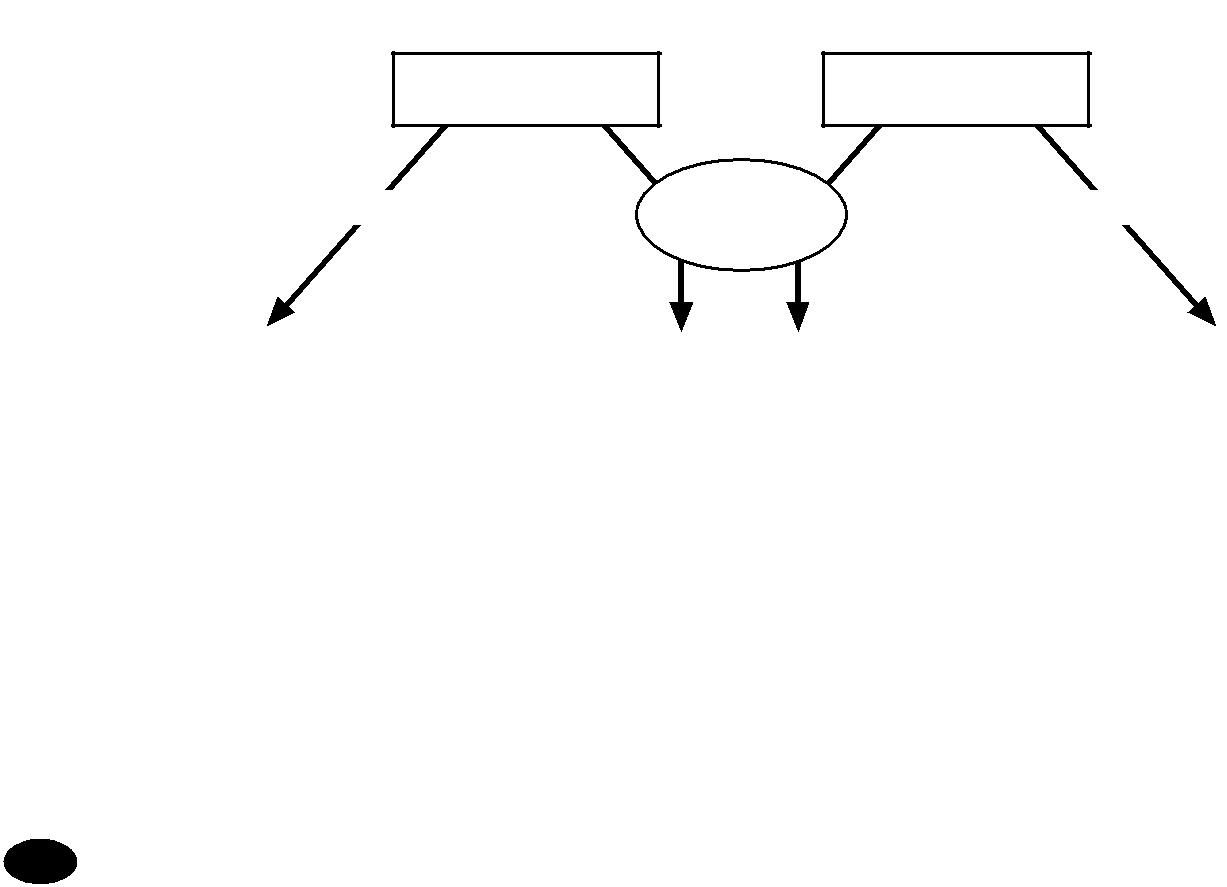 Tumor-suppressorProto-oncogenesgenesa.found only in prokaryotes.found only in prokaryotes.c.mutations that can have devastatingmutations that can have devastatingb. found only in Drosophila.b. found only in Drosophila.b. found only in Drosophila.consequences on development.consequences on development.d. DNA sequences that regulate patternsd. DNA sequences that regulate patternsd. DNA sequences that regulate patternsof development.3.The major distinguishing characteristic of cancer isThe major distinguishing characteristic of cancer isThe major distinguishing characteristic of cancer isThe major distinguishing characteristic of cancer isThe major distinguishing characteristic of cancer isa.uncontrolled cell division.uncontrolled cell division.c.metastasis.b. rapid cell division.b. rapid cell division.d. tumor formation.d. tumor formation.4.Ninety percent of all lung cancers are caused byNinety percent of all lung cancers are caused byNinety percent of all lung cancers are caused byNinety percent of all lung cancers are caused byNinety percent of all lung cancers are caused bya. asbestos.a. asbestos.b. cigarette tobacco.c. X rays.c. X rays.d. ultraviolet light.5.A gene whose normal function is to prevent uncontrolled cell division isA gene whose normal function is to prevent uncontrolled cell division isA gene whose normal function is to prevent uncontrolled cell division isA gene whose normal function is to prevent uncontrolled cell division isA gene whose normal function is to prevent uncontrolled cell division isA gene whose normal function is to prevent uncontrolled cell division isa.an oncogene.c.a homeotic gene.b.a cancer gene.d.a tumor-suppressor gene.a tumor-suppressor gene.NormalMutationsNormalMutationsEffect:Effect:Effect:Effect:Effect:Effect: